sa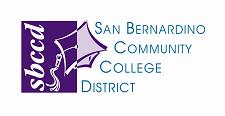 DISTRICT ASSEMBLY MEETINGTuesday, September 3, 2013 – 3:00 p.m.District Office – Professional Development Center – Room #104AGENDA1.	Call to Order 							Stanskas2.	Minutes – May 7, 2013						Stanskas3.	Introductions							Membership4.	2013-2014 Membership					Stanskas5.	Academic Senate Reports					Allen/Gilbert6.	Classified Senate Reports					Tinoco/Thomas7.	Student Senate Reports					Brown/Dorsey8. 	District ReportsBudget/DSP/Bond						OliverEmergency Preparedness					Galvez       9.	Old BusinessCampus Update on Student Success Implementation		Plan							Subcommittee Mutual Respect Policy					MiyamotoDocument Reading/Checking Software Update		Kuck/Gilbert/Allen10.   New BusinessBP & AP 6710 Tickets and Passes Distribution		MiyamotoCommunication to/from DCS or TESS			GilbertConcerns Regarding HR Processes			Gilbert      11.	Chancellor’s Report						Baron12.	Public Comment13.  Future Agenda Items/Announcements			Members      14.	 Adjournment							Holbrook	